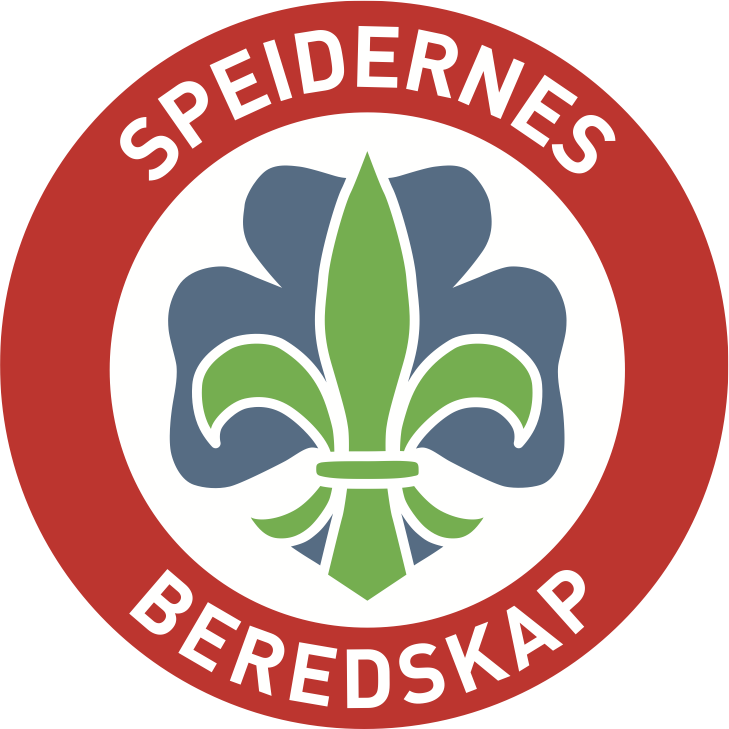 Pakkeliste				Pakk i sekk 50 til 70 liter + bag til ekstra klær og utstyrFrikvarteret:TøflerLaken, dyne- og putetrekkKlær:FjellskoGamasjerUllsokker UllundertøyStrømpeskifteKlesskifteMellomplagg SkalljakkeSkallbukseVotter LueSpeiderskjerfUtstyr:ToalettsakerLitt toalettpapir (i pose)FyrstikkerOpptennings brikettSovepose til aktuell årstidMobiltelefon Termos Skje (til turmat)Sjokolade o.l. (nødmat)Hodelykt m/ekstra batteriKartmappe KompassNotisblokkBlyantSportstapePlasterFløyteKniv (Leatherman)LiggeunderlagSBG vest (får på kurset hvis du ikke har fått før)Er det noe du ikke disponerer, men som du trenger og ikke ønsker å kjøpe?Send oss en SMS 95031101 eller epost ivar.nottestad@speiding.no, så ordner vi det!(oppdatert 29.8.2022)